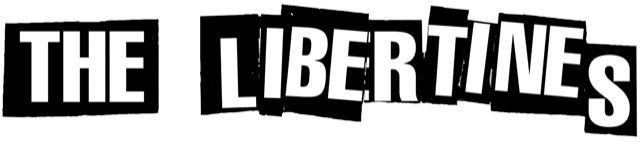 ANNOUNCE 24 DATE TOUR PREORDER THE NEW ALBUMAll Quiet On The Eastern Esplanade (released 5th April) from the official store to get pre-sale accessARTWORK & PHOTOS“They’re still able to channel an almost Dickensian parallel universe of lowlife, crime and violence into something poetic and romantic.” THE GUARDIAN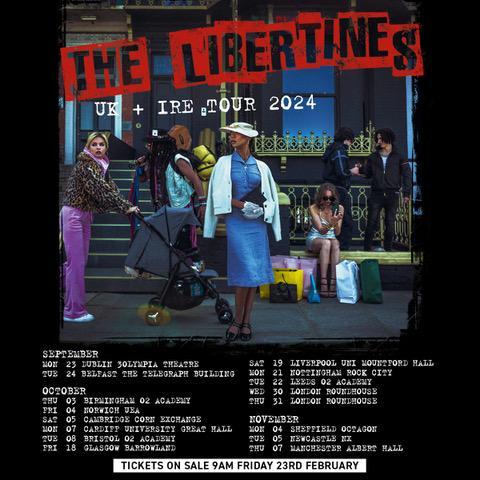 The last gang in town The Libertines, who release their hotly anticipated new album All Quiet On The Eastern Esplanade on April 5th, have announced a UK & Irish tour commencing in Dublin on 23rd September and taking in two shows at The Roundhouse in London and culminating at Bournemouth O2 Academy on the 17th November.  The Libertines’ once-seen-never-forgotten live shows are here to save humanity from holograms, virtual reality and AI auto-tuned bullshit, so switch off your pocket-held marketing machine and come and experience raw analogue euphoria at the hands of these delirious musical chaos-mongers. The full dates for the All Quiet On The Esplanade Tour are:SEPTEMBER23rd MON   	Dublin      	3Olympia Theatre       	SOLD OUT24th TUE   	Belfast     	The Telegraph Building 	SOLD OUT  OCTOBER3rd  THU   	Birmingham  	O2 Academy            	SOLD OUT4th  FRI   	Norwich     	UEA                   		SOLD OUT5th  SAT   	Cambridge   	The Corn Exchange      	SOLD OUT7th  MON   	Cardiff     	Great Hall            	SOLD OUT8th  TUE   	Bristol     	O2 Academy            	SOLD OUT17th THU   	Glasgow     	Barrowland Ballroom    	SOLD OUT18th FRI   	Glasgow     	Barrowland Ballroom    	SOLD OUT19th Sat   	Liverpool   	Mountford Hall         	SOLD OUT21st Mon   	Nottingham  	Rock City             	SOLD OUT22nd TUE   	Leeds  	 	O2 Academy            	SOLD OUT30th WED   	London      	Roundhouse            	SOLD OUT31st THU   	London      	Roundhouse            	SOLD OUTNOVEMBER1st  FRI   	London      	Roundhouse            	SOLD OUT4th  MON   	Sheffield   	The Octagon           	SOLD OUT5th  TUE   	Newcastle   	NX                    		SOLD OUT7th  THU   	Manchester  	Albert Hall           	SOLD OUT8th  FRI   	Manchester  	Albert Hall           	SOLD OUT  9th  SAT   	Manchester  	Albert Hall           	SOLD OUT17th SUN   	Lincoln     	Engine Shed 18th MON  	Stockton    	Globe20th WED   	Bath        	Forum21st THU   	Bournemouth 	O2 AcademyThe Libertines released a fabulous new single (quite possibly the most Libertines single ever!) on Wednesday 6th March. Entitled Oh Shit it is an earworm anthem for these economically challenging times. Written by Carl Barat and Peter Doherty, Oh Shit is the fourth single to be lifted from All Quiet On The Eastern Esplanade, following the release of Run, Run, Run VIDEO, Night Of The Hunter VIDEO and Shiver VIDEO  You can preorder the new album here: TheLibertines.lnk.to/AQOTEEPRThe Libertines will be playing the following in/out-store shows on the week of release of the new album with a special Q&A happening at Rough Trade East.APRIL IN/OUT-STORES:5th FRI Coventry HMV Empire6th SAT  Birmingham AcousticManchester Academy w/ Crash Records8th  MON  Rough Trade East Q&A w/ Rough Trade9th  TUE  Pryzm Kingston w/ Banquet RecordsAs previously announced The Libertines will headline ‘On The Beach Festival’ in Brighton on Sunday, July 28th.The Libertines are Peter Doherty – vocals/guitar, Carl Barât – vocals/guitar, John Hassall – bass guitar and Gary Powell– drums. The band have released three albums: Up The Bracket (2002); The Libertines (2004); and Anthems For Doomed Youth (2015).X   Instagram   Facebook   Threads   YouTube   TikTokFor more information & media enquiries, please contact Warrenwarren@chuffmedia.com / 07762 130510